Baseball Manitoba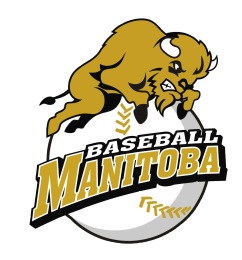 PLAYER or COACH ADDITION/DELETION FORMLEAGUE: _________________________________________	DATE: __________________________TEAM: ____________________________________________	AGE CATEGORY: ________________Check to indicate if this is a Player or Coach Addition or Deletion:__________	Player Addition		__________	Coach Addition__________	Player Deletion		__________	Coach DeletionFor the following person:Name: _________________________________________________________________________________Address: _______________________________________________________________________________City: ______________________________________________	Code: __________________________Phone: ___________________________________    Email: ______________________________________Date of Birth	_______DD	_______MM	_______YYIf this is a DELETION, indicate the reason by checking the relevant category:__________	Injury/sickness__________	Family/Player has moved__________	Player quit team__________	Family/Player on holidays__________	Work commitmentsThis form must be signed by the player/parent/guardian, one team coach and an official designate of the league involved (e.g. President. etc.)Player’s Parent/Guardian Signature: ________________________________________________________(Player may sign if of legal age.  If the above named is a Coach being added or deleted, the coach would sign here)League President/Representative Signature; __________________________________________________Team Coach Verification Signature: _________________________________________________________DEADLINES:Additions: 	June 1 (A and AA) or June 30 (AAA/JR/SR) of the current yearDeletions: 	Two weeks prior to the first day of the provincial championshipBaseball Manitoba approval				Approved			DeniedDate Received: ___________________	Name: _________________________________	Signature: _______________________________Once a Roster Form has been received by Baseball Manitoba and approved, the players and coaches shall remain on the roster for the entire season. Only in exceptional circumstances, as outlined on the Addition/Deletion form, will deletion of a player or coach be allowed.Additions:Minor rosters have a maximum of 18 players.  Junior or Senior have a maximum of 21 players.DeletionsA team has two weeks prior to the first day of provincial championships to make any deletions to its playing roster for the current season.  NOTE: No Minor player may be deleted from one team and added to another team during the current season.Player/Coach ChangesChanges can only be made by completing the addition/deletion form provided by Baseball ManitobaWhen a player is being added to or deleted from a team roster, one of the player’s parent/guardian must sign the Addition/Deletion form. If the player is of legal age, they may sign the Addition/Deletion form.When a coach is being added to or deleted from a team roster, if the coach is of legal age, they may sign the Addition/Deletion form.  If not of legal age, one of the player’s parent/guardian must sign the Addition/Deletion form. For any additions or deletions to a roster, one of the teams coaches must sign the Addition/Deletion form.To verify any additions or deletions to a teams roster a league executive member must sign the Addition/Deletion form.Baseball Manitoba will accept an Addition/Deletion form directly from any team that is registered with an affiliated league providing the league has signed the form.This Addition/Deletion form may be faxed, mailed, emailed or hand delivered to the Baseball Manitoba office by the prescribed deadline.Any player or coach who has not complied with the above procedures by the required deadlines will either not be added or not be deleted from the roster (whichever the case may be).  If an addition, the player or coach in question will be non-registered and will not be allowed to participate in any Baseball Manitoba competition.  If a deletion, the person in question will remain on the roster. The onus is on the individual team manager and the league in which the team plays to ensure that all registration procedures are performed correctly with the Association by the late registration deadline.It is the team’s responsibility to make sure that the roster is kept up to date with additions and deletions of players in accordance with all registration regulations.